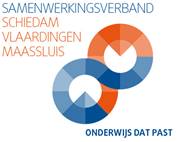 Aan: Alle ouders/verzorgers van kinderen die specialistische leesbehandeling (SLB) ontvangen Betreft: Informatievoorziening coronavirus 								Schiedam, 22 april 2020Beste ouders,In de persconferentie van 21 april j.l. hebben we te horen gekregen dat de basisscholen voorzichtig opengaan na de meivakantie. De schoolbesturen hebben besloten dat externen nog niet toegelaten worden op de scholen. Dat betekent dat we op afstand leesbehandelingen blijven verzorgen.  In overleg met de leerkracht en u zal de leesbehandelaar op zoek gaan naar een geschikt behandeltijdstip. Er zal ook met de leerkracht overlegd worden hoe zij kunnen aansluiten in hun aanbod bij de aangeboden hulp, bijvoorbeeld door aan te sluiten bij een onlinebehandeling.Het kan zijn uw kind langer in behandeling is dan van te voren is afgesproken. Dat komt doordat we niet online kunnen toetsen. We merken dat het online behandelen toch wat minder effectief is dan live behandelen. de behandeltijd voor sommige leerlingen te verlengen. We onderzoeken nog hoe we het toetsen toch vorm kunnen geven en houden u hiervan op de hoogte. Blijven oefenenTechnisch lezen is een technische vaardigheid die elke dag onderhouden moet worden, net zoals je dagelijks moet trainen om topsporter te kunnen blijven.Het advies is dan ook om, in het belang van de leesontwikkeling van uw kind, te blijven lezen.
Leesideeën:Lees per dag 2 keer 15 minuten, waarvan één bladzijde hardop (meer mag natuurlijk altijd);Liefst lezen in een leesboek, op een niveau waar uw kind plezier in lezen blijft behouden;Veel kinderen houden vooral van doen. Lees ter variatie ook eens een kinderkookboek, een knutselboek of een beschrijving van een bouwpakket. Zo krijgt het lezen ook nog een functie;Lees moppenboeken;Gesproken boeken in combinatie met het leesboek. Dit helpt om bijvoorbeeld een spannend boek wat gemakkelijker te lezen;Tips ter begeleiding:Wacht Hint Prijs:Wacht: Geef uw kind de gelegenheid de gemaakte fout te ontdekken en zelf te verbeteren;Hint: “Lees de zin nog eens” -	> zelf verbeterd -> Prijs-> niet verbeterd -> geef een Hint (welk woord, welke letter,    betekenishint);Prijs: Korte positieve feedback tijdens het lezen -> “ja, keurig, mooi, zelf verbeterd”, enzWebsiteswww.Marant.nl/artikelen/leestips-vakantiewww.avi-lezen.nlwww.leerkans.com/flitslezenwww.danielbilliau.classy.behttps://www.regenboog-gorinchem.nl/woordentrainer/https://juffrouwfemke.com/2020/03/13/educatieve-websites-voor-groep-5-t-m-8/https://www.yoleo.nl/#https://www.passendlezen.nl/iguana/www.main.cls?surl=letterlezenhttps://www.onlinebibliotheek.nl/luisterbieb.htmlMet vriendelijke groet, Mede namens alle SLB’ersSandra van LeeuwenTrainer en coördinator afdeling SLB